AUCHINAIRN ELCC 
REVIEW OF LUNCH PILOT – SEPT 2018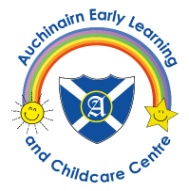 How do you think the lunch pilot has worked so far?Answered: 59 Skipped: 0Is your child happy with the choice of hot meal?Answered: 59 Skipped: 0** Unfortunately “other” is now a paid feature and we could not view any comments **Any other comments/suggestions about our lunches?Answered: 27 Skipped: 32There has been a good variety of food for our child and he enjoys and is benefiting from 
	the social aspects of the lunches.I just want to say how great the pilot has been for my son - clearly the varied choices are 
	working for him and he’s beginning to try more at home too - thanks Auchinairn Nursery!He loves his hot meals at lunchtimes.Soup and sandwich not enough if child does not like soup choice.My child seems to be really enjoying the lunches, telling us at home the pizza and 
   	sausages have been “yummy” and that he likes his drink of milk with his meal too. It’s really
   	fantastic the lunches are there for all the children.Think the younger and older kids could eat together may help with the transition of     
   	moving into bigger room.Less chips and fried food.Possibly let children pick own lunches in class.
Variety of sandwiches would be good including wraps, toasties, different fillings including 
   	 salad.Instead of a hot lunch at that time of the day as my child doesn’t eat it maybe a hot 
	snack later in the day.Could we maybe also have a note of the snacks to ensure the children will eat the 
      choice? Just concerned if they don't like the afternoon snack it is a long wait between 
 	 lunch & dinner.I think they are great and my son seems to enjoy the lunch and the lunch experience!I think this has been an amazing enhancement to a fabulous ELCC!I think it's lovely that they all eat together and have that shared experience.Very happy with service provided. Thanks.Free for all.Many of the meals can seem very fast food like. Fish fingers and chips or some potato
 	form cubes, wedges, Pizza and chips which my child loves, chicken goujons (chicken 
 	nuggets) and more fast food type potatoes. My child likes all 3 of the meals exampled but 
 	consecutive days in a row is a bit much. I would like to see more mash potatoes, boiled 
 	potatoes or rice days on the menu. My child loves baked potato and tuna, cheese but 
 	this does not feature on nursery menu ever but does on the school menu. I would also like 
 	to add that staff are very good at knowing if my child ate or not, encouraging my child to 
 	try foods and let me know if the choice selected suits my child.My son really enjoys the lunches and the set up within the nursery for serving himself. Could 
 	possibly offer a taster session for some of the meals so parents will know if child will like 
 	them before they have to order them.It may be beneficial if possible to learn how much is eaten of the lunch per day to check 
 	it is enjoyed or whether to select the sandwich option for a particular meal.
Think it’s very good not a lot of nurseries have it and it makes world of difference so thank 
 	you.My son loves having lunches with his friends when we arrive in the afternoon. I hope the 
 	pilot continues for many years to come.I'd like to see a larger range of meals that aren't so chip/pizza/fried-based.